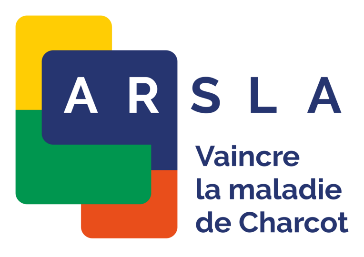 APPEL A PROJETS AGIR 2024« Equipement en aides techniques des centres SLA »FORMULAIRE DE RENSEIGNEMENTS ADMINISTRATIFSCes informations sont nécessaires pour établir la convention si votre projet est retenu par le Conseil d’experts.NOM DU PROJET :Résumé (600 mots maximum):INFORMATIONS GENERALES SUR LA STRUCTURENom de la structure :Adresse : Code postal :	Ville : Le service dans lequel s’inscrit le projet : Responsable de structure habilité à signer la convention :Nom :	Prénom : Fonction : Téléphone :	Email : LE PORTEUR DU PROJET Nom :	Prénom : Fonction : Téléphone :	Email : Merci de joindre un rapport d’activité concernant votre service/établissement en annexe.FORMULAIRE DE PRESENTATION DU PROJETNom du projet :Résumé (2 pages maximum) :CONTEXTE DU PROJET Nom du centre : Nombre de patients SLA suivis annuellement :Le projet est-il nouveau dans la structure ?              oui                                             nonSi non, comment était-il financé jusqu’à présent ?OBJECTIFS DU PROJETObjectif principal :Objectifs spécifiques : DESCRIPTION DU PROJETQuels sont les besoins et les attentes qui justifient la mise en place de ce projet ?Cette description doit comprendre les éléments suivants (liste non exhaustive) :Besoins identifiés illustrés de données chiffrées, prioriser ces besoinsContraintes et freinsEléments permettant de juger de la capacité de votre structure à mener à bien le projet,Justifier le choix des aides techniques et équipements choisis.Si ce projet implique des partenariats ou autres financeurs, précisez leur nom et l’objet du partenariat.  MISE EN ŒUVRE DU PROJETCalendrier du projet (description des étapes successives) :EVALUATION DU PROJETMéthodologie de l’évaluation du projet (moyens humains, temps prévu, critères, indicateurs et outils, modalités de recueil et d’analyse des données…)BILAN FINANCIERQuel est le coût total du projet : -------------- €	Quel est le montant demandé à ARSLA : -------------- €Si vous avez des cofinancements validés :Nom : 		Montant obtenu : -------------- € Nom : 		Montant obtenu : -------------- € Si vous avez sollicité des cofinancements en attente de réponse : Nom : 		Montant demandé : -------------- € Nom : 		Montant demandé : -------------- € COURRIER D’ENGAGEMENTMerci de joindre un courrier signé du responsable habilité à signer la convention, démontrant l’engagement :d’accepter le don de l’ARSLAd’accepter les conditions de la convention de partenariat.Signature du porteur de projetSignature du responsable 